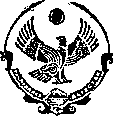 РОССИЙСКАЯ ФЕДЕРАЦИЯ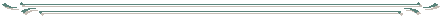 МИНИСТЕРСТВО ОБРАЗОВАНИЯ, НАУКИ РЕСПУБЛИКИ ДАГЕСТАН                            МУНИЦИПАЛЬНОЕ КАЗЕНОЕ ОБЩЕОБРАЗОВАТЕЛЬНОЕ  УЧРЕЖДЕНИЕ«ЯЛАКСКАЯ ОСНОВНАЯ ОБЩЕОБРАЗОВАТЕЛЬНАЯ  ШКОЛА»с.Ялак                                                                                                                Приказ №                                                                                       01.03.2021 годОб организации и проведении Всероссийских проверочных работ и о мерах по обеспечению объективности Всероссийских проверочных работ в 2021 годусоответствии с приказом Федеральной службы по надзору в сфере образования и науки (Рособрнадзор) от 11.02.2021 №119 "О проведении Федеральной службой по надзору в сфере образования и науки мониторинга качества подготовки обучающихся общеобразовательных организаций в форме всероссийских проверочных работ в 2021 году» и письмом  Рособрнадзора  от 12.02.2021 года №14-15 « О проведении ВПР в  5 – 7 в 2021 году»ПРИКАЗЫВАЮ: Назначить Сардарова М.Э. учителя информатики  МКОУ « ЯООШ », школьным координатором проведения ВПР2. Назначить ответственным за проведение ВПР в 5-7 классах Абдуллаеву Л.Ю..Назначить техническим специалистом, ответственным за техническое сопровождение ВПР Сардарова М.Э.     5.1 Абдуллаевой Л.Ю. и Сардарову М.Э..:5.2.Обеспечить подготовку и проведение ВПР в ОО в очной форме в соответствии с Планом – графиком (приложение №1);5.3.Организовать участие в ВПР обучающихся 7 класса по истории;. (приложение №2);5.4. Организовать общественное наблюдение при проведении и проверке ВПР 20215.5 Организовать соответствующую подготовку работников ОО, ответственных за проведение ВПР на школьном уровне, общественных наблюдателей, членов территориальных экспертных комисси        5.6.	Обеспечить хранение бумажных оригиналов и копий бланков работ, протоколов, актов ВПР в условиях, исключающих доступ к ним посторонних лиц и позволяющих их сохранность, до 1 апреля учебного года, следующего за годом написания ВПР;5.7.	После получения результатов ВПР провести их анализ и по его результатам провести работу по совершенствованию преподавания учебных предметов и повышению уровня общеобразовательной подготовки обучающихся в соответствии с требованиями федерального государственного образовательного стандарта, федерального компонента государственного стандарта общего образования.5.8.	Довести до сведения педагогов и классных руководителей сроки проведения ВПР;5.9. Организовать учебно-методическую работу по совершенствованию преподавания учебных предметов и повышению уровня общеобразовательной подготовки обучающихся с учетом результатов ВПР.     6. Классным руководителям, педагогам:    6.1. Довести до сведения всех заинтересованных лиц о проведения ВПР в 4,5, 6,7,8 классах.   6.2. Довести информацию до родителей и обучающихся о размещении на официальном сайте ФИПИ регламента проведения ВПР, образцов заданий и других материалов. 7. Контроль за исполнением приказа оставляю за собойДиректор МКОУ «Ялакская ООШ»                               Магамедов Д.А.